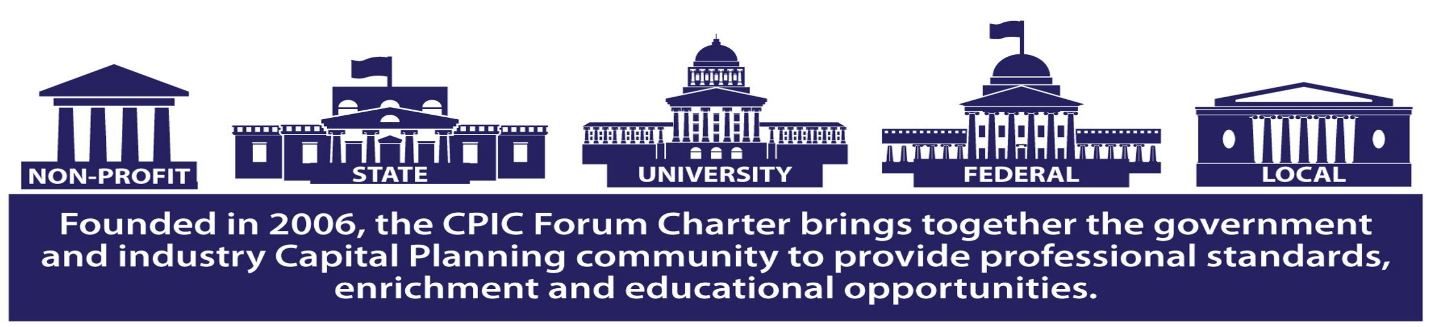 Capital Planning & Investment Control (CPIC)CPIC: 2 Day Course DescriptionThis 2-day introductory course emphasizes an in-depth review of CPIC. Learn key tenets prescribed by the Office of Management and Budget (OMB). We will review the General Accountability Office (GAO) Information Technology Investment Management (ITIM) Guide’s maturity model and life cycle. We will review the latest of the on-going budget guidance changes announced annually by the Office of Management & Budget (OMB). This course is recommended for those new to capital planning and investment management, or those seeking to attend for a review of new guidance annually.When Monday, December 3, 2018 at 8:00 AM EST-to-Tuesday, December 4, 2018 at 5:00 PM ESTWhereFenway Hotel outline453 Edgewater Drive                            Dunedin, FL 34698Driving DirectionsContact   Assistant  Federal CPIC Forum & Zen Federal, LLC  877-469-7690 x5assistant@cpicforum.org    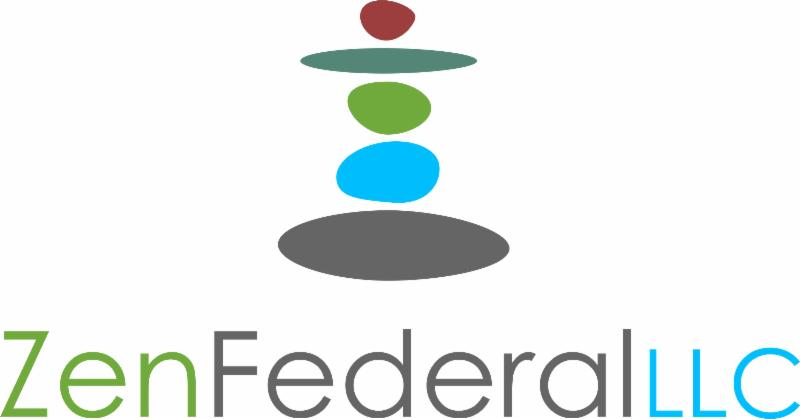 